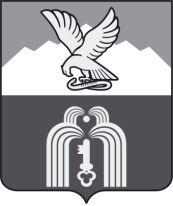 Российская ФедерацияР Е Ш Е Н И ЕДумы города ПятигорскаСтавропольского краяО внесении изменений в Положение об отдельных вопросах муниципальной службы в городе-курорте ПятигорскеВ целях приведения нормативных правовых актов органов местного самоуправления в соответствие с законодательством Российской Федерации и законодательством Ставропольского края, руководствуясь Уставом муниципального образования города-курорта Пятигорска,Дума города ПятигорскаРЕШИЛА:1. Внести в Положение об отдельных вопросах муниципальной службы в городе-курорте Пятигорске, утвержденное решением Думы города Пятигорска от 26 июня 2009 года № 64-44 ГД «Об утверждении Положения об отдельных вопросах муниципальной службы в городе-курорте Пятигорске», следующие изменения:1) часть 3 статьи 7 изложить в следующей редакции:«3. За ненормированный рабочий день муниципальным служащим предоставляется ежегодный дополнительный оплачиваемый отпуск продолжительностью 3 календарных дня.»;2) часть 8 статьи 2 Приложения 5 к Положению об отдельных вопросах муниципальной службы в городе-курорте Пятигорске изложить в следующей редакции:«8. Основными условиями снижения размера ежемесячной надбавки к должностному окладу за особые условия муниципальной службы являются некачественное и несвоевременное выполнение поручений и заданий руководителя.Срок снижения ежемесячной надбавки к должностному окладу за особые условия муниципальной службы не может быть более трех месяцев.»;3) в статье 2 Приложения 7 к Положению об отдельных вопросах муниципальной службы в городе-курорте Пятигорске:в части 1 слово «месяц» исключить;в части 3 слово «месяц» исключить;часть 4 изложить в следующей редакции:«4. Основанием для выплаты премии по итогам работы за квартал, год, являются данные учета исполнительской дисциплины, учитываемые руководителями подразделений аппарата Думы города Пятигорска и комитетов, управлений, отделов, служб администрации города Пятигорска.»;в части 5 слово «месяц» исключить.2. Руководителям органов местного самоуправления города-курорта Пятигорска, руководителям отраслевых (функциональных) органов администрации города Пятигорска, обладающих правами юридического лица, привести свои правовые акты в соответствие с настоящим решением.3. Настоящее решение вступает в силу со дня его официального опубликования, за исключением подпункта 1 пункта 1 настоящего решения.4. Подпункт 1 пункта 1 настоящего решения вступает в силу со дня его официального опубликования и распространяется на правоотношения, возникшие с 12 мая 2017 года.ПредседательДумы города Пятигорска                                                                 Л.В. ПохилькоГлава города Пятигорска                                                                    Л.Н. Травнев20 июня 2017 г.№ 24 – 11 РД